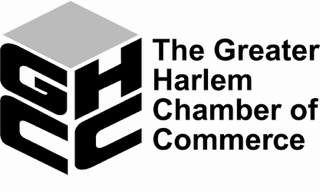 Harlem Week2022 Minority Women-Owned Business Pitch Competition ApplicationApplicant Information: Business Name:  __________________________________________________________________Address:  _________________________________________________________________________Website Address:  _________________________________________________________________Contact Name:  ___________________________________________________________________Contact Email:  ___________________________________________________________________Phone Number: ___________________________________________________________________Name of Business Pitch Presenter:  _________________________________________________Proposed Use of the Grant Award (What Technology Will You Purchase to Enhance 
Energy Efficiency at Your Company?):  Please State the Impact this Award Will Have on Your Business:  I have read and agree to the Official Rules of the Competition, and attest to the truth and accuracy of the statements above.  Applicant’s Signature:  ________________________________  Date:  ____________________Please submit applications at Carverapplications@carverbank.com